Минеева Разима Анасовнаучитель начальных классовМБОУ «ООШ №100 им. С.Е.Цветкова» г. Новокузнецк Кемеровская областьТест «Знаешь ли ты свою область?»Тест «Знаешь ли ты свою область?»Выбери  герб  Кемеровской области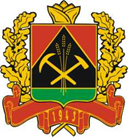 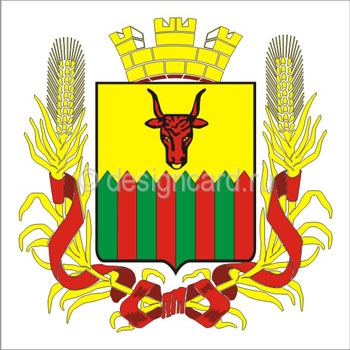 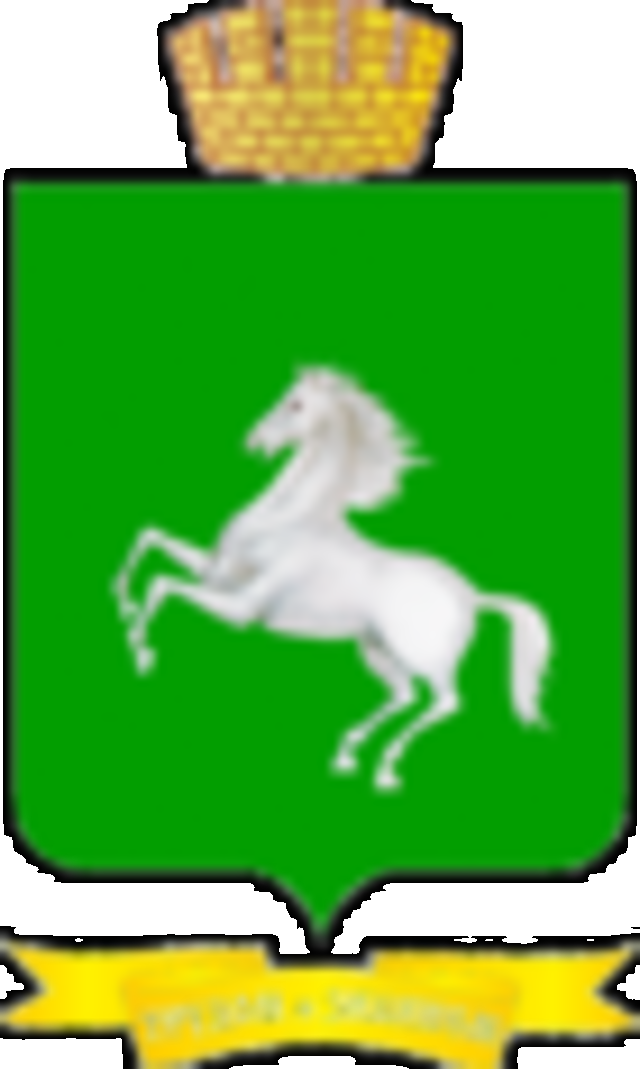 А)                                            Б)                                            В)   2. Выбери флаг Кемеровской области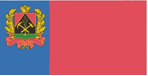 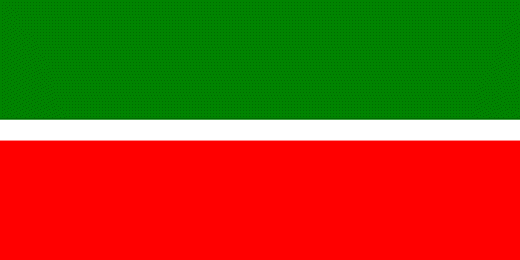 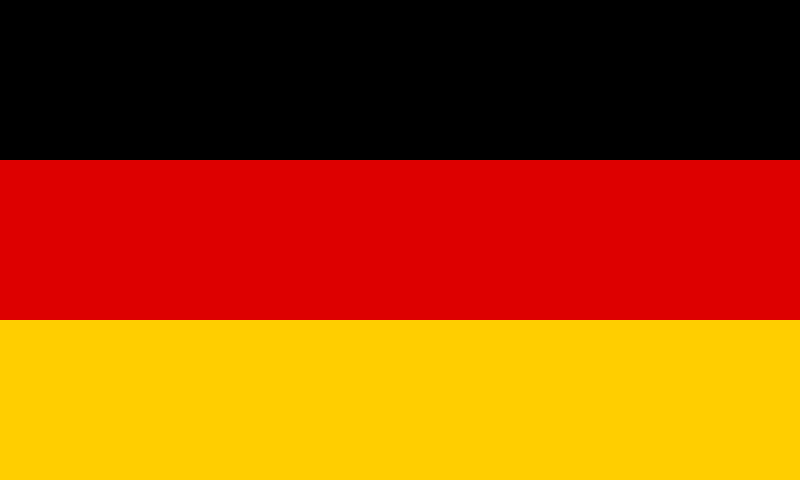               А)                                           Б)                                             В)3.Кто первым открыл угольный камень в Кемеровской области?А) Михаил Ломоносов             Б)  Петр I                 В) Михайло Волков4. Назовите дату образования Кемеровской области:А) 27.08.1943 г.       Б) 26.01.1943 г.        В) 27.01.1943 г.5. Небольшие лесные массивы в долине реки Кондомы и её притоков называют:А) Шорский национальный парк     Б)осинник         В) липовый остров6.   У какого оленя нет рогов? А) кабарга         Б) северный олень           В) косуля7. Листопадный кустарник, как правило, высотой 1-5 метров. Иногда встречаются невысокие древовидные формы. Побеги покрыты колючками А) можжевельник       Б) шиповник           В) малина.8. Широко распространены в Кемеровской области:  А)чернозёмные почвы     Б) подзолистые почвы    В)торфяно-болотные почвы9. Первый снег в Кемеровской области выпадает: А) в начале октября    Б) во второй половине сентября   В) в первой декаде декабря10. Самыми древними из растений в Кузбассе являются: А) саранка                  Б) хвощ                В) папоротникиКлюч к тестуА)А)В)Б)В)А)Б)А)А)В)Использованные источникиhttp://krai.myschool44.edu.ru/samye-samye_v_kuzbasse/test  сайт « Край, в котором мы живем»http://designcard.ru/Gerb/%C0/9194/ герб Читинской областиhttp://rottweiler-hall.com/viewtopic.php?f=3&t=186 герб г. Томскаhttp://tatar-centr.blogspot.com/2010_05_01_archive.html флаг республики Татарстанhttp://tourout.ru/countries/ флаг Германии